Профильная смена «Филолог- 2017» в Осинках	На весенних каникулах учащиеся 10 класса нашей школы приняли участие в профильной смене «Филолог-2017», которая прошла в Осинском образовательном центре. У  ребят была уникальная возможность углубить свои знания по филологии, обсудить актуальные вопросы сохранения русского языка, посетить мини-лаборатории и тренинги, проявить свои творческие способности на творческих мастерских, погрузиться в атмосферу прошлых веков, побывав на Литературном бале.  Федякина Л.А., учитель русского языка и литературыОтзывы участников профильной смены «Филолог – 2017»	Профильная смена «Филолог – 2017» произвела неизгладимое впечатление. Каждую минуту мы были вовлечены в калейдоскоп интереснейших событий. Педагоги подошли к организации мероприятий очень ответственно, ни одно из них не было похоже на другое. Хочется сказать большое спасибо за их профессионализм, мастерство, заботу и доброжелательность. 	На мой взгляд, главным событием смены стал самый настоящий бал, перед которым нас познакомили с правилами бального этикета. Очень интересно было  попробовать себя в создании Театра теней.	Также нельзя не поблагодарить всех ребят за слаженную работу, за эти два дня мы сумели не только сработаться, но и по-настоящему подружиться.	Очень быстро пролетело время. Не хотелось расставаться и уезжать. Я уверена, что все участники смены сохранят яркие и теплые воспоминания о профильной смене «Филолог – 2017» и будут ждать новых встреч! Удод Ольга, ученица 10 класса ГБОУ СОШ №1 	Смена «Филолог – 2017» стала незабываемым событием. Мы узнали много нового и интересного из истории русского языка, получили полезный опыт в составлении текстов разных стилей и жанров. А вечером  получили возможность совершить путешествие во времени: сначала побывать на бале, почувствовав атмосферу XIX века, а потом  вернуться в наше время на веселую дискотеку под любимую современную мелодию. 	Хочется ещё вернуться сюда. Побольше бы таких интересных мероприятий. Елисеева Екатерина, ученица 10 класса ГБОУ СОШ №1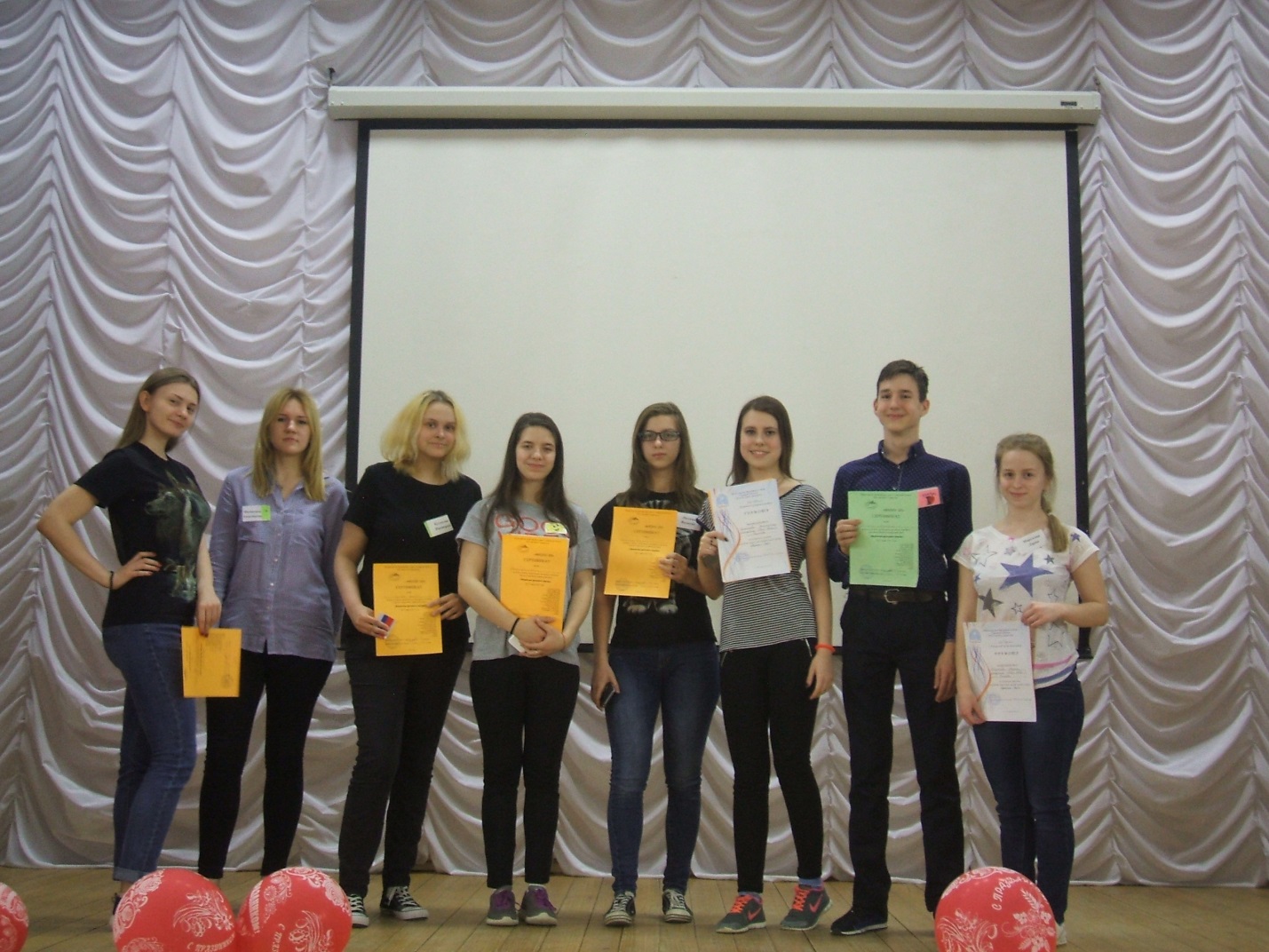 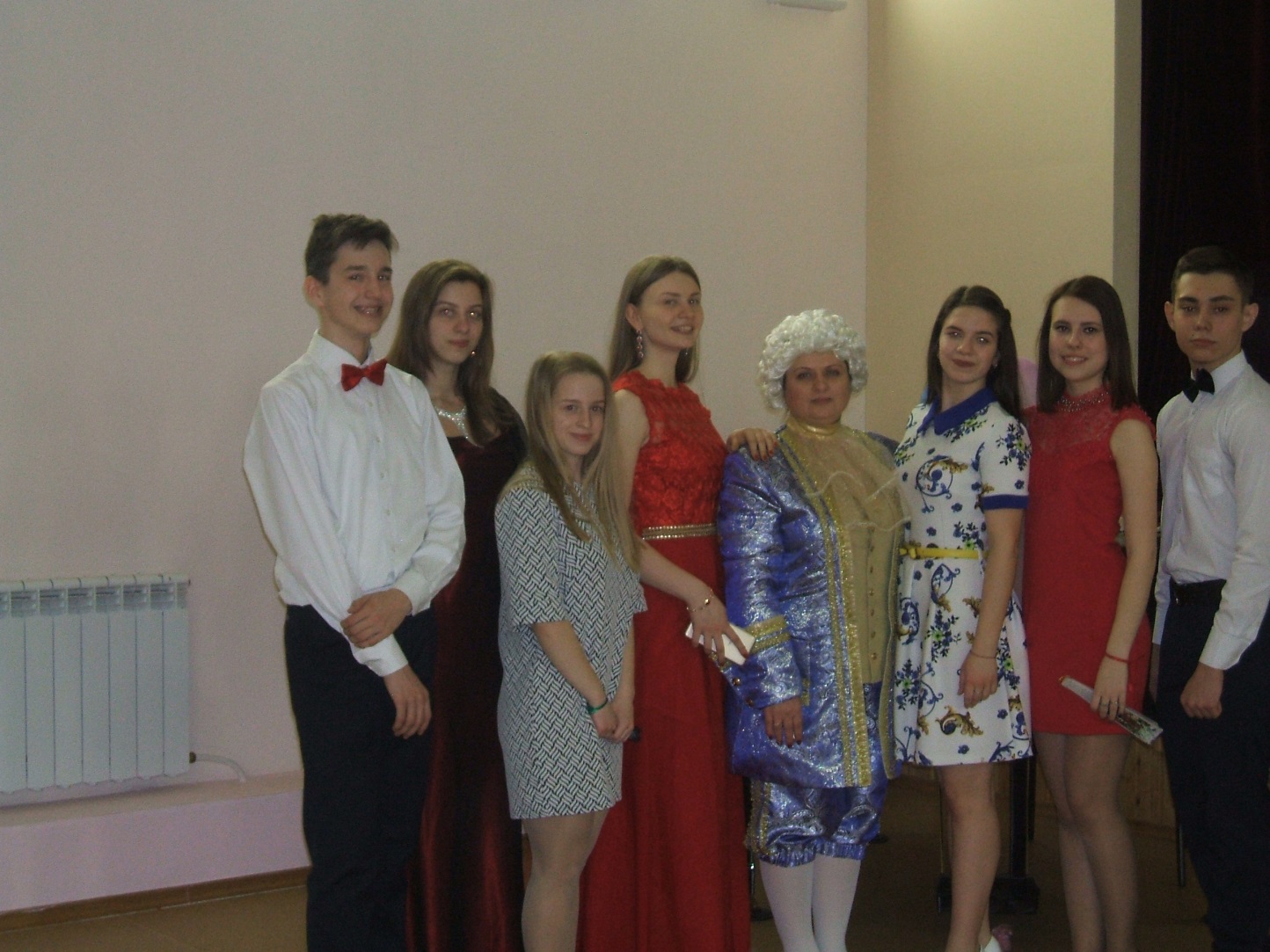 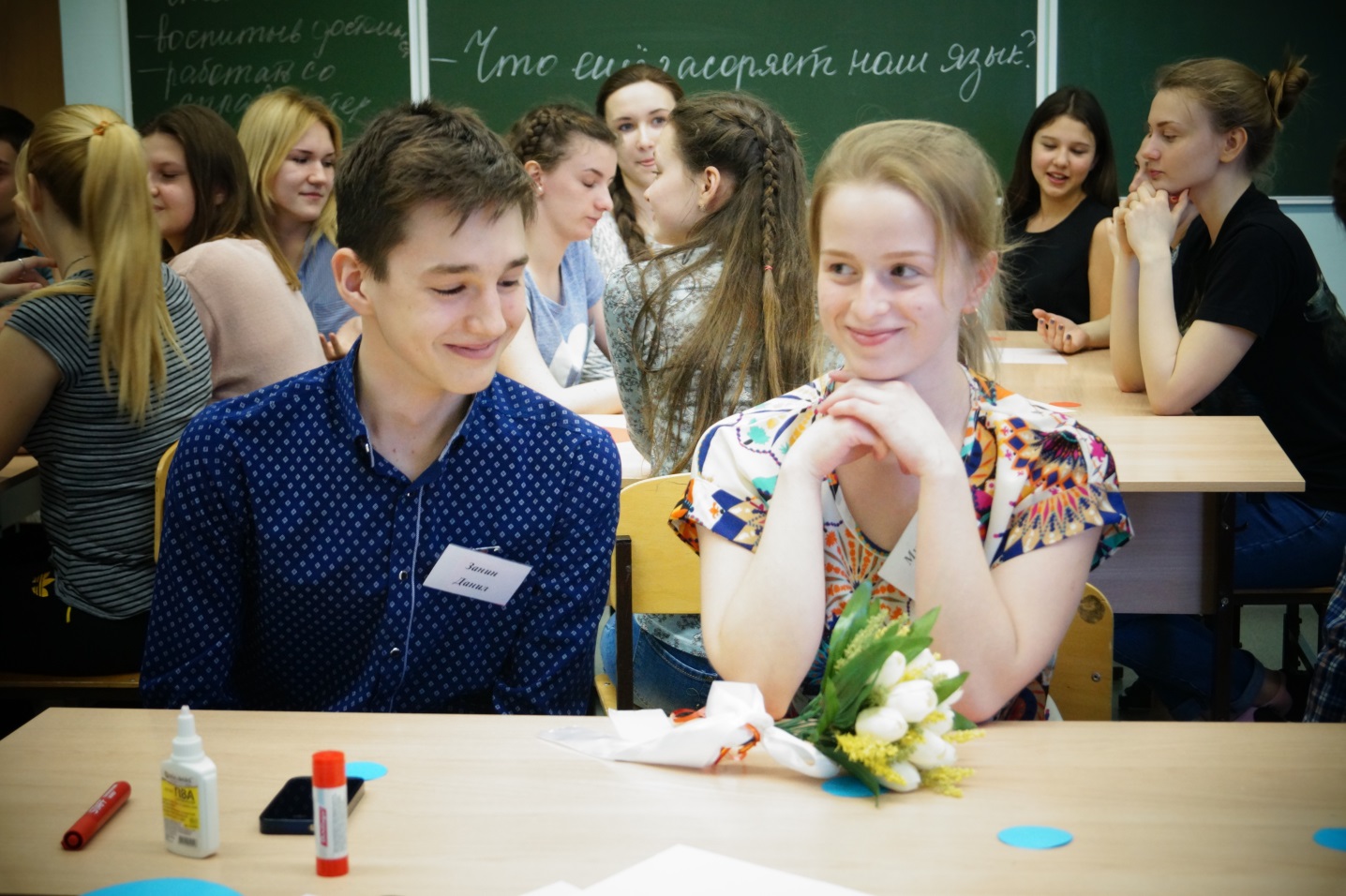 